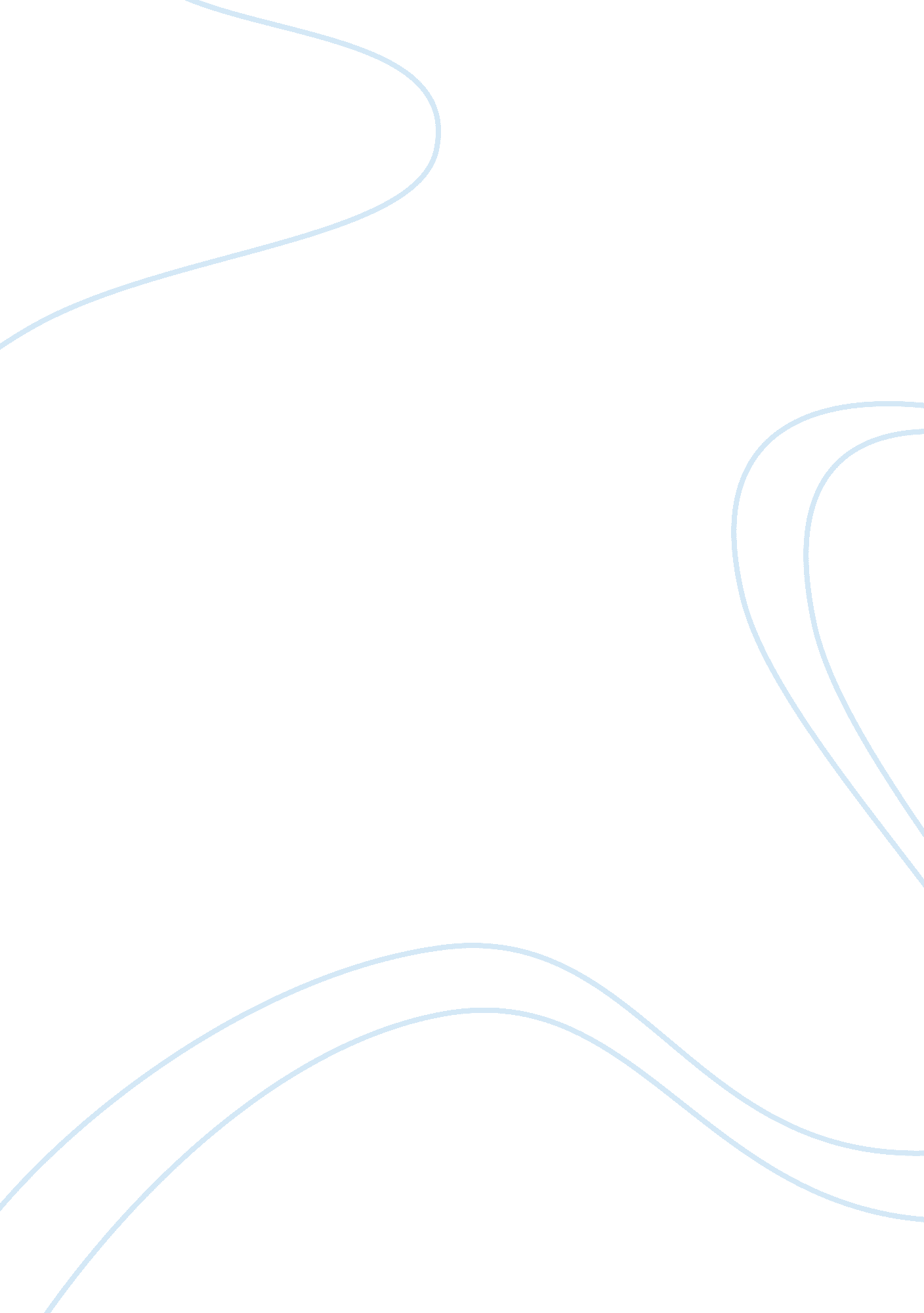 The marvels of the internet essayArt & Culture, Music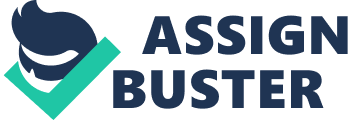 The marvels of the InternetWe are now getting close to an era into the 21st century and the previous years have truly seen the rise of some of the greatest inventions that have ever come in our way. There are many notable inventions of the 21st century but they are not as many as compared to previous years. In this assignment, I will discuss the significant invention of the Internet, one of the most notable inventions of the 20th century and its few benefits. The internet is an interconnected worldwide system of computer networks that use the standard Internet protocol Suite to assist thousands of users all around the globe. Internet is the network of many networks that comprises of lots of business, government, public, private, academic networks of local to worldwide scope that are connected by a broad array of optical and electronic networking technologies. Invention of internet has totally changed the way people lived. Its impact on our lives is very deep. Today Internet has made our lives very easy and simple in every sense. It has improved and enhanced the way people work, manage and live. It has increased the efficiency and effectiveness of the work and has become the essential part of our lives. It is essential for every individual to have a basic understanding of internet (Comer, 79). Internet is the invention with many benefits as it is fast and convenient. Few of the benefits are listed below. Information is most likely the major advantage internet is offering. Internet with its many benefits is commonly used as a source of knowledge. Internet provides accessibility to large amount of resources that are otherwise not available easily. There is nothing which cannot be found by browsing the internet. People can get information through internet whenever and wherever they want in very less time instead of going to library and searching for books, hence saving time and energy. Enormous information on any topic or subject, whether it is science, mathematics, medicine, technology, history, sports, movie, music, games, jobs, education, etc. are available online. With online encyclopedia and numerous websites on various subjects, one can easily find information on any topic. Search engines such as Google and Yahoo are very useful and help in finding online data. Internet is used in every walk of life as it provides knowledge and information on every topic and is very useful. It is the best source of knowledge for any field of study and research. Massive information available globally assists people in enhancing their skills. The leading objective of internet has always been the communication. Communication helps in exchanging knowledge. Internet has made communication very simple and easy. Many years ago, when internet was not invented, it was very difficult to communicate with people because it was hard and very expensive. Because of internet, it is very easy to communicate in fraction of second with people sitting in the other parts of the globe. Online communication includes email, instant messaging, videoconferencing and short message service (SMS). Telephone calls can also now travel through the Internet and the process is known as Voice over Internet Protocol (VoIP). People can chat with their friends and family members for hours with plenty of messenger services available online. Such online services helps in establishing a type of worldwide friendship where people can exchange their ideas, thoughts and can explore different cultures and ethnicity. Online communication is widely used for educational and business purposes. It bridges the gap between people and is very cheap. Real time interactive communication through videoconferencing can be done using internet. Online Communication is very useful and helps in making communication more effective and relevant. Another benefit of internet is that, it is a great source of entertainment. It is another foremost reason why people surf the internet. Media is the main source of entertainment. The media that have been used by the people for entertainment includes books, magazines, music, videos, games, radio, television, movies, etc.  There are thousands of websites that offer free music to people who want to hear music as they work online. There are a lot of sites from where free music files can be downloaded which saves cost of buying CDs and DVDs from the store. Variety of music from all around the world is available online which makes it very simple for people to get their kind of music from the internet. Videos in form of video clips or as full length movies are the other most common methods of online entertainment. There are several websites that permit people to download numerous movies free of cost, hence saving cost and time of buying a movies or watching it in a cinema. Online games are another source of entertainment available on the internet. Thousands of sites provide good quality free internet games that people can play and enjoy. Most of the games available online are free of cost and are very popular among youngsters. However people from all the age groups play online games. People can also listen to online radio and can read online books and magazines. Internet also helps in doing social networking. Social networking is defined as the grouping of individuals from all around the world into specific groups. Though social networking is likely in person, particularly in a workplace, schools and universities but it is most general online, as internet is occupied with millions of people who are looking for other individuals, to gather and share direct knowledge and experiences of life. Websites play an important role when it comes to social networking. These websites are called social website and operate like an online community of internet operators. Through these websites online community members talk about each other’s culture, religion, politics or common interests as collecting knowledge is always a good thing. Friends that people make online are just one of the many benefits of Internet. Additional benefit of social networking includes diversity as internet provides individuals from all around the world, an access to social networking sites. People can not only make new friends, but can also learn things about new cultures, new languages and beliefs. Social networking sites include Facebook, MySpace, Friend Finder, Orkut, Twitter, etc. Today internet is present ubiquitously. It is essential in every aspect of life. It has greatly affected the way people live their lives. It saves a lot of time and has made work faster and easier. Internet holds enormous amount of knowledge and information. People can communicate, make friends and can exchange knowledge all around the globe. It also helps in developing and improving skills. It is very cheap and acts as a guide. Hence, internet is one invention with many benefits and has made life easier and faster. ReferencesComer, D. The Internet book: everything you need to know about computer networking and how the internet works. Prentice Hall. (2007). 